                     PROPOSIÇÕES 02 – Vereador Clóvis Pereira dos Santos                     INDICAÇÃO – 011/2021 Indico ao Excelentíssimo Senhor Prefeito Municipal nos termos regimentais e ouvido o plenário que seja contatado o proprietário das terras onde localiza-se o mirante no Cerro dos Gomes, para que coloque placas de cuidado, pois a pedra é escorregadia e pode vir a causar acidentes.                                                MENSAGEM JUSTIFICATIVA:                Senhor Presidente;                Senhores Vereadores:            A pedra localizada no Cerro dos Gomes, tornou-se um ponto turístico importante em nosso município e com a intensificação da pandemia do Covid-19, cada vez mais as pessoas tem procurado locais a céu aberto para visitação. Assim indico que seja colocado placas de “CUIDADO”, pois a pedra é bastante escorregadia e irregular e deve-se manter os visitantes cientes.                                                       Atenciosamente,                                          Bom Retiro do Sul, 15 junho de 2021.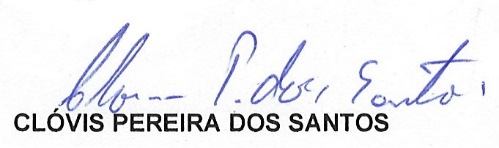 